Der Klimawandel ist ein Fakt.⃝ wahr				⃝ falsch			⃝ Ich weiß es nicht.Was sind deiner Meinung nach die Hauptursachen für den Klimawandel?⃝ Sonnenaktivitäten		⃝ vulkanische Aktivitäten	⃝ menschliche AktivitätenDiesem wissenschaftlichen Diagramm zufolge ist der Klimawandel hauptsächlich auf folgende Ursachen zurückzuführen: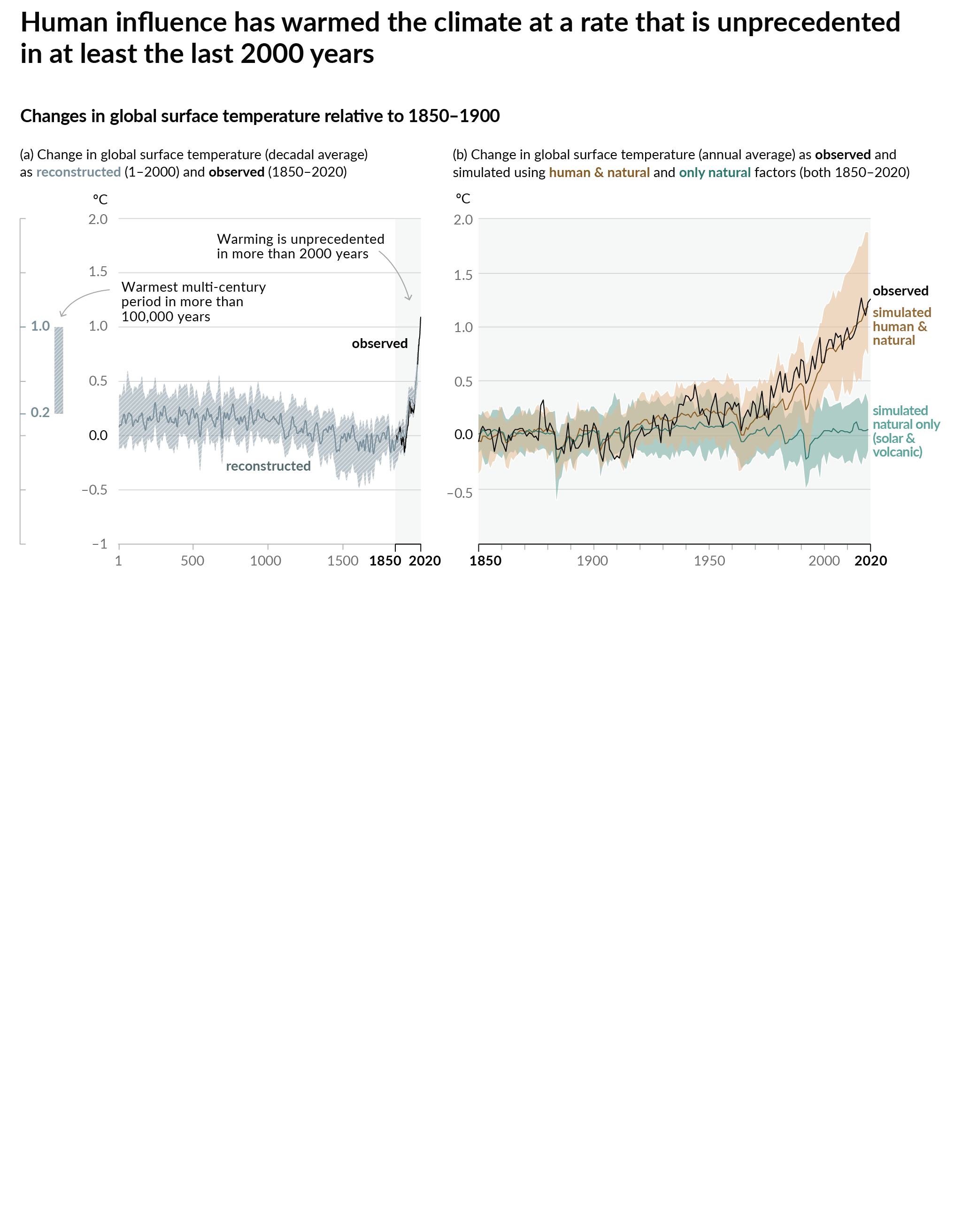 Quelle: IPCC Sixth Assessment Report Working Group 1: The Physical Science Basis: https://www.ipcc.ch/report/ar6/wg1/figures/summary-for-policymakers/figure-spm-1 (abgerufen am 12. Juli 2022)⃝ Sonnenaktivitäten		⃝ vulkanische Aktivitäten	⃝ menschliche AktivitätenWas versteht man unter dem Treibhauseffekt?⃝ Der Treibhauseffekt ist eine erneuerbare Energiequelle.
⃝ Der Treibhauseffekt ist ein natürlicher Prozess, der die Oberfläche der Erde erwärmt. 
⃝ Der Treibhauseffekt ist eine Art von Energie.Die Hauptursache für den Anstieg des Kohlendioxidgehalts und den Treibhauseffekt ist auf chemische Umwandlungen bei der Verbrennung fossiler Brennstoffe zurückzuführen.⃝ wahr				⃝ falsch			⃝ Ich weiß es nicht.Was ist die wichtigste Folge der Zunahme des Treibhauseffekts?⃝ Die Temperatur auf der Erde sinkt.
⃝ keine Konsequenzen
⃝ Die Temperatur auf der Erde steigt.Die Hauptursache des Klimawandels ist:⃝ das Ozonloch
⃝ die Verbrennung von fossilen BrennstoffenWelche sind die wichtigsten Treibhausgase?⃝ Wasserdampf, Kohlendioxid und Methan
⃝ Ozon, Wasserdampf und Methan
⃝ Ammoniak, Kohlendioxid und WasserdampfKohlendioxid kann sich in den Ozeanen auflösen.⃝ wahr				⃝ falsch			⃝ Ich weiß es nicht.Was ist die wichtigste Folge des steigenden Kohlendioxidgehalts im Meer?⃝ Versauerung der Meere
⃝ keine Konsequenzen
⃝ TemperaturanstiegWelche Folgen hat die Versauerung der Ozeane für die biologische Vielfalt?⃝ Es beeinflusst die Meeresbiologie wie Muscheln und Plankton.
⃝ Es beeinflusst die Meeresbiologie wie Muscheln und Plankton nicht.